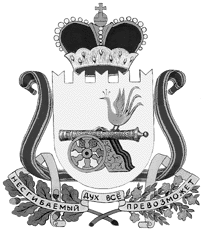 администрация муниципального образования«Вяземский район» смоленской областиПОСТАНОВЛЕНИЕот 31.12.2015 № 2519Администрация муниципального образования «Вяземский район» Смоленской области постановляет:	1.Внести в муниципальную программу «Управление объектами муниципальной собственности и земельными ресурсами муниципального образования «Вяземский район» Смоленской области  на 2015-2017 годы», утвержденную постановлением Администрации муниципального образования «Вяземский район» Смоленской области от 29.12.2014 №2003 (в редакции постановлений Администрации муниципального образования «Вяземский район» Смоленской области от 26.03.2015 №465, от 31.08.2015 №1574, от 30.09.2015  №1807) следующие изменения:1.1 Таблицу «Целевые показатели реализации муниципальной программы  «Управление объектами муниципальной  собственности  и земельными ресурсами муниципального образования «Вяземский район» Смоленской области                        на 2015-2017 годы» изложить в новой редакции (прилагается);1.2. Таблицу «План реализации  муниципальной программы на 2015-2017 годы «Управление объектами муниципальной  собственности и земельными ресурсами  муниципального образования «Вяземский район» Смоленской области  на 2015-2017годы»»  изложить в новой редакции (прилагается). 2. Опубликовать настоящее постановление в газете «Вяземский вестник» и разместить на официальном  сайте Администрации муниципального образования «Вяземский район» Смоленской области.3. Контроль за исполнением  настоящего постановления возложить на заместителя Главы Администрации муниципального образования «Вяземский район» Смоленской области В.И. Алимова.Глава Администрациимуниципального образования«Вяземский район» Смоленской области                                              И.В.ДемидоваЦелевые показателиреализации муниципальной программы«Управление объектами муниципальной  собственности  и земельными ресурсами МО «Вяземский район» Смоленской области на 2015-2017 годы»ФормаПлан реализации  муниципальной программы на   2015-2017 годы(на очередной финансовый год и плановый периоды)«Управление объектами муниципальной собственности и земельными ресурсами муниципального образования «Вяземский район» Смоленской области на 2015-2017 годы»№ п/пНаименование показателяЕдиница измеренияБазовые значения показателей по годамБазовые значения показателей по годамПланируемые значения показателей (на период планирования бюджета)Планируемые значения показателей (на период планирования бюджета)Планируемые значения показателей (на период планирования бюджета)Прогноз-ные значения показате-лей№ п/пНаименование показателяЕдиница измерения20132014  20152016201712Количество объектов муниципальной собственности МО «Вяземский район»  Смоленской области, для которых необходимы средства на их содержание и охрану Количество оформленных документов для осуществления сделок с муниципальным имуществом Оценка рыночной стоимости объектов муниципальнойсобственностиштукштук3547828309 979110Приложение № 3к Порядку  разработки, реализации и оценки эффективности реализации муниципальных программ Вяземского района Смоленской области                        (в редакции постановлений Администрации муниципального образования «Вяземский район» Смоленской области от 26.03.2015 №465, от 31.08.2015 № 1574,                       от 30.09.2015  №1807)Наименование Исполнительмероприятия    
Источники финансового   обеспечения (расшифровать)Источники финансового   обеспечения (расшифровать)Объем средств на реализацию муниципальной программы на отчетный год и плановый период, рублейОбъем средств на реализацию муниципальной программы на отчетный год и плановый период, рублейОбъем средств на реализацию муниципальной программы на отчетный год и плановый период, рублейОбъем средств на реализацию муниципальной программы на отчетный год и плановый период, рублейОбъем средств на реализацию муниципальной программы на отчетный год и плановый период, рублейПланируемое значение показателя на реализацию муниципальной программы на отчетный год и плановый периодПланируемое значение показателя на реализацию муниципальной программы на отчетный год и плановый периодПланируемое значение показателя на реализацию муниципальной программы на отчетный год и плановый периодНаименование Исполнительмероприятия    
Источники финансового   обеспечения (расшифровать)Источники финансового   обеспечения (расшифровать)всего2015201520162017201520162017Цель муниципальной программы Цель муниципальной программы Цель муниципальной программы Цель муниципальной программы Цель муниципальной программы Цель муниципальной программы Цель муниципальной программы Цель муниципальной программы Цель муниципальной программы Цель муниципальной программы Цель муниципальной программы Цель муниципальной программы Количество объектов муниципальной собственности МО «Вяземский район»  Смоленской области, для которых необходимы средства на их содержание и охранухххххххх899Количество оформленных документов для осуществления сделок с муниципальным имуществомхххххххх3097110Основное мероприятие 1 (входящее в муниципальную программу)хххОбеспечение обслуживание, содержание и распоряжение объектами муниципальной собственности муниципального образования «Вяземский район» Смоленской областиОбеспечение обслуживание, содержание и распоряжение объектами муниципальной собственности муниципального образования «Вяземский район» Смоленской областиОбеспечение обслуживание, содержание и распоряжение объектами муниципальной собственности муниципального образования «Вяземский район» Смоленской областиОбеспечение обслуживание, содержание и распоряжение объектами муниципальной собственности муниципального образования «Вяземский район» Смоленской областиОбеспечение обслуживание, содержание и распоряжение объектами муниципальной собственности муниципального образования «Вяземский район» Смоленской областиОбеспечение обслуживание, содержание и распоряжение объектами муниципальной собственности муниципального образования «Вяземский район» Смоленской областиОбеспечение обслуживание, содержание и распоряжение объектами муниципальной собственности муниципального образования «Вяземский район» Смоленской областиОбеспечение обслуживание, содержание и распоряжение объектами муниципальной собственности муниципального образования «Вяземский район» Смоленской областиОбеспечение обслуживание, содержание и распоряжение объектами муниципальной собственности муниципального образования «Вяземский район» Смоленской областиОбеспечение обслуживание, содержание и распоряжение объектами муниципальной собственности муниципального образования «Вяземский район» Смоленской областиОбеспечение обслуживание, содержание и распоряжение объектами муниципальной собственности муниципального образования «Вяземский район» Смоленской областиОбеспечение обслуживание, содержание и распоряжение объектами муниципальной собственности муниципального образования «Вяземский район» Смоленской областиОбеспечение сохранности объектов муниципальной собственности муниципального образования «Вяземский район» Смоленской областиКомитетМестный бюджетХХХХХХ344Проведение оценки рыночной стоимости объектов гражданских правКомитетМестный бюджетХХХХХХ182424Содержание объектов, находящихся в муниципальной казне муниципального образования «Вяземский район» Смоленской областиКомитетМестный бюджетХХХХХХ566 Проведение землеустроительных работ в отношении земельных участков и постановки земельных участков на кадастровый учетКомитетМестный бюджетХХХХХХ97070Обеспечение сохранности объектов муниципальной собственности муниципального образования «Вяземский район» Смоленской области КомитетМестный бюджет700744,32700744,3299744,3299744,32300500300500ХХХПроведение оценки рыночной стоимости объектов гражданских правКомитетМестный бюджет583300583300110300110300236500236500ххх                                                                                                                                 Содержание объектов, находящихся в муниципальной казне муниципального образования «Вяземский район» Смоленской областиКомитетМестный бюджет1444606,641444606,64753206,64753206,64345700345700ХХХПроведение землеустроительных работ в отношении земельных участков и постановки земельных участков на кадастровый учетКомитетМестный бюджет8045008045008850088500358000358000ХХХПризнание прав и регулирование отношений, связанных с муниципальной собственностью муниципального образования «Вяземский район»  Смоленской областиПризнание прав и регулирование отношений, связанных с муниципальной собственностью муниципального образования «Вяземский район»  Смоленской областиПризнание прав и регулирование отношений, связанных с муниципальной собственностью муниципального образования «Вяземский район»  Смоленской областиПризнание прав и регулирование отношений, связанных с муниципальной собственностью муниципального образования «Вяземский район»  Смоленской областиПризнание прав и регулирование отношений, связанных с муниципальной собственностью муниципального образования «Вяземский район»  Смоленской областиПризнание прав и регулирование отношений, связанных с муниципальной собственностью муниципального образования «Вяземский район»  Смоленской областиПризнание прав и регулирование отношений, связанных с муниципальной собственностью муниципального образования «Вяземский район»  Смоленской областиПризнание прав и регулирование отношений, связанных с муниципальной собственностью муниципального образования «Вяземский район»  Смоленской областиПризнание прав и регулирование отношений, связанных с муниципальной собственностью муниципального образования «Вяземский район»  Смоленской областиПризнание прав и регулирование отношений, связанных с муниципальной собственностью муниципального образования «Вяземский район»  Смоленской областиПризнание прав и регулирование отношений, связанных с муниципальной собственностью муниципального образования «Вяземский район»  Смоленской областиПризнание прав и регулирование отношений, связанных с муниципальной собственностью муниципального образования «Вяземский район»  Смоленской областиПроведение технической инвентаризации и оформление кадастровых паспортов, справок о постановке на технический учет объектов недвижимости, проведение кадастровых работ и оформление технических планов объектов недвижимого имуществахххххххх333Проведение технической инвентаризации и оформление кадастровых паспортов, справок о постановке на технический учет объектов недвижимости, проведение кадастровых работ и оформление технических планов объектов недвижимого имуществаКомитетМестный бюджет80587,0580587,0520587,0520587,053000030000хххОбеспечение организационных условий для реализации муниципальной программыОбеспечение организационных условий для реализации муниципальной программыОбеспечение организационных условий для реализации муниципальной программыОбеспечение организационных условий для реализации муниципальной программыОбеспечение организационных условий для реализации муниципальной программыОбеспечение организационных условий для реализации муниципальной программыОбеспечение организационных условий для реализации муниципальной программыОбеспечение организационных условий для реализации муниципальной программыОбеспечение организационных условий для реализации муниципальной программыОбеспечение организационных условий для реализации муниципальной программыОбеспечение организационных условий для реализации муниципальной программыОбеспечение организационных условий для реализации муниципальной программыФинансовое обеспечение администратора муниципальной программыКомитетМестный бюджетМестный бюджет16347561,9916347561,995557861,9953825005407200ххх